                               
Durham Middle School                                         Course Syllabus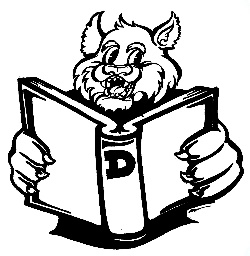 2891 Mars Hill Road                                                        ScienceAcworth, GA  30189                                   (770) 975-6641                                                            Debbie Ball                                                                    David Cunningham                                                                           Sarah Clark                                                                           Troy White                                                                                              Richard Wilford                               
Durham Middle School                                         Course Syllabus2891 Mars Hill Road                                                        ScienceAcworth, GA  30189                                   (770) 975-6641                                                            Debbie Ball                                                                    David Cunningham                                                                           Sarah Clark                                                                           Troy White                                                                                              Richard Wilford                               
Durham Middle School                                         Course Syllabus2891 Mars Hill Road                                                        ScienceAcworth, GA  30189                                   (770) 975-6641                                                            Debbie Ball                                                                    David Cunningham                                                                           Sarah Clark                                                                           Troy White                                                                                              Richard WilfordContact Info: Email  deborah.ball@cobbk12.org            Blog:  http://www.cobblearning.net/debbieball/                                     David.cunningham@cobbk12.org       http://www.cobblearning.net/davidcunningham/                                     Sarah.clark@cobbk12.org                      http://durhamearthscience.weebly.com                                      Troy.white@cobbk12.org                     http://www.cobblearning.net/coachwhite/                                      Richard.wilford@cobbk12.org             http://rawilford.edublogs.org/ Contact Info: Email  deborah.ball@cobbk12.org            Blog:  http://www.cobblearning.net/debbieball/                                     David.cunningham@cobbk12.org       http://www.cobblearning.net/davidcunningham/                                     Sarah.clark@cobbk12.org                      http://durhamearthscience.weebly.com                                      Troy.white@cobbk12.org                     http://www.cobblearning.net/coachwhite/                                      Richard.wilford@cobbk12.org             http://rawilford.edublogs.org/ Contact Info: Email  deborah.ball@cobbk12.org            Blog:  http://www.cobblearning.net/debbieball/                                     David.cunningham@cobbk12.org       http://www.cobblearning.net/davidcunningham/                                     Sarah.clark@cobbk12.org                      http://durhamearthscience.weebly.com                                      Troy.white@cobbk12.org                     http://www.cobblearning.net/coachwhite/                                      Richard.wilford@cobbk12.org             http://rawilford.edublogs.org/ Course Outline                            First Semester
Unit 1 – Solar System and Universe (5 weeks)Unit 2 – Earth and Moon (4 weeks)Unit 3 – Climate and Weather (5 weeks)Unit 4 – Water on the Earth (4 weeks)                                 Second Semester
Unit 5 – The Dynamic Earth (5 weeks)Unit 6 – Rocks and Minerals (5 weeks)Unit 7 – Weathering, Erosion, and Soil (5 weeks)Unit 8 – Energy/Conservation (3 weeks)Class InfoScience has received new instructional materials this year.  Not only will students have a workbook and textbook, they will have access to an online component.  A variety of strategies and methods will be implemented throughout the year.  Some of the strategies will include: technology, flipped classroom, science text, and instructional videos.  Science is best learned when students are engaged in hands-on learning; therefore, students will be participating in a variety of laboratory experiments.  Access to the internet is necessary for some school and home assignments.

Bring Your Own Device (BYOD):  A variety of opportunities to use technology will be offered throughout the year.  Though it is not required, BYOD is an excellent way to make the most of class.  To participate in BYOD, each student must have a permission slip on file.  Guidelines for appropriate use will be reviewed with the students.  Science has received new instructional materials this year.  Not only will students have a workbook and textbook, they will have access to an online component.  A variety of strategies and methods will be implemented throughout the year.  Some of the strategies will include: technology, flipped classroom, science text, and instructional videos.  Science is best learned when students are engaged in hands-on learning; therefore, students will be participating in a variety of laboratory experiments.  Access to the internet is necessary for some school and home assignments.

Bring Your Own Device (BYOD):  A variety of opportunities to use technology will be offered throughout the year.  Though it is not required, BYOD is an excellent way to make the most of class.  To participate in BYOD, each student must have a permission slip on file.  Guidelines for appropriate use will be reviewed with the students.  Classroom ExpectationsClassroom rules will encompass our positive behavior plan.  We expect students to show positive behaviors such as being prepared, being punctual, being cooperative, and being respectful.  Students are encourages to challenge themselves on differentiated assignments.  Assessments are designed as a collaborative assessment and to show understanding of state standards.  Academic excellence and honesty are expected at all times.Classroom rules will encompass our positive behavior plan.  We expect students to show positive behaviors such as being prepared, being punctual, being cooperative, and being respectful.  Students are encourages to challenge themselves on differentiated assignments.  Assessments are designed as a collaborative assessment and to show understanding of state standards.  Academic excellence and honesty are expected at all times.Grading:                                                                                                                                                   Grading Scale:Tests and Projects – 40%                                                                                                        A    90 - 100Labs and Quizzes – 30%                                                                                                          B    80 - 89Classwork – 20%                                                                                                                      C    74 - 79Homework – 10%                                                                                                                    D    70 - 73                                                                                                                                                                   F    Below 70Late Work:  The following is a list of late work deductions:One day late deduct 10%Two or more days late – assignment is completed in ZAP for 20% deductionNo late work will be accepted one week after due date.Grading:                                                                                                                                                   Grading Scale:Tests and Projects – 40%                                                                                                        A    90 - 100Labs and Quizzes – 30%                                                                                                          B    80 - 89Classwork – 20%                                                                                                                      C    74 - 79Homework – 10%                                                                                                                    D    70 - 73                                                                                                                                                                   F    Below 70Late Work:  The following is a list of late work deductions:One day late deduct 10%Two or more days late – assignment is completed in ZAP for 20% deductionNo late work will be accepted one week after due date.Grading:                                                                                                                                                   Grading Scale:Tests and Projects – 40%                                                                                                        A    90 - 100Labs and Quizzes – 30%                                                                                                          B    80 - 89Classwork – 20%                                                                                                                      C    74 - 79Homework – 10%                                                                                                                    D    70 - 73                                                                                                                                                                   F    Below 70Late Work:  The following is a list of late work deductions:One day late deduct 10%Two or more days late – assignment is completed in ZAP for 20% deductionNo late work will be accepted one week after due date.______________________________________            ______________________________________Student Signature                                                                Parent Signature______________________________________            ______________________________________Student Signature                                                                Parent Signature______________________________________            ______________________________________Student Signature                                                                Parent Signature